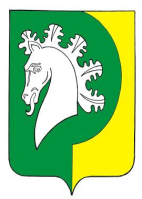      В соответствии с Федеральным законом от 26.12.2008 № 294-ФЗ   «О защите прав юридических лиц и индивидуальных предпринимателей при осуществлении государственного контроля (надзора) и муниципального контроля» (далее - Федеральный закон № 294-ФЗ); администрация Шераутского сельского поселения Комсомольского района п о с т а н о в л я е т:1.Внести в постановление администрации Шераутского сельского поселения от 26.04.2019г. № 32 «Об утверждении  Административного регламента по исполнению муниципальной функции по осуществлению муниципального контроляза обеспечением сохранности в отношении автомобильных дорог местного значения в границах населенных пунктов Шераутского сельского поселения» (с изменениями от 22.07.2019г. № 46, от 08.05.2020г. № 25)  (далее – Административный регламент) следующие изменения:1.1Административный регламент дополнить пунктом 1.8 следующего содержания: «1.8. Организация и проведение мероприятий по контролю без взаимодействия с юридическими лицами, индивидуальными предпринимателями.1. К мероприятиям по контролю, при проведении которых не требуется взаимодействие администрации с юридическими лицами и индивидуальными предпринимателями (далее - мероприятия по контролю без взаимодействия с юридическими лицами, индивидуальными предпринимателями), относятся:1) плановые (рейдовые) осмотры (обследования) территорий, акваторий, транспортных средств в соответствии со статьей 13.2  Федерального закона № 294-ФЗ;2) наблюдение за соблюдением обязательных требований при размещении информации в сети «Интернет» и средствах массовой информации;3) наблюдение за соблюдением обязательных требований, требований, установленных муниципальными правовыми актами, посредством анализа информации о деятельности либо действиях юридического лица и индивидуального предпринимателя, которая предоставляется такими лицами (в том числе посредством использования федеральных государственных информационных систем) в администрацию в соответствии с федеральными законами и принимаемыми в соответствии с ними иными нормативными правовыми актами Российской Федерации или может быть получена (в том числе в рамках межведомственного информационного взаимодействия) администрацией  без возложения на юридических лиц и индивидуальных предпринимателей обязанностей, не предусмотренных федеральными законами и принятыми в соответствии с ними иными нормативными правовыми актами Российской Федерации;4) другие виды и формы мероприятий по контролю, установленные федеральными законами.2. Мероприятия по контролю без взаимодействия с юридическими лицами, индивидуальными предпринимателями проводятся уполномоченными должностными лицами сельского поселения в пределах своей компетенции на основании заданий на проведение таких мероприятий, утверждаемых главой сельского поселения.3. Порядок оформления и содержание заданий, указанных в части 2 пункта 1.8, и порядок оформления должностными лицами сельского поселения результатов мероприятия по контролю без взаимодействия с юридическими лицами, индивидуальными предпринимателями, в том числе результатов плановых (рейдовых) осмотров, обследований, исследований, измерений, наблюдений, устанавливается постановлением администрациисельского поселения.4. В случае выявления при проведении мероприятий по контролю, указанных в части 1 пункта 1.8, нарушений обязательных требований, требований, установленных муниципальными правовыми актами, должностные лица сельского поселения принимают в пределах своей компетенции меры по пресечению таких нарушений, а также направляют в письменной форме главе сельского поселения мотивированное представление с информацией о выявленных нарушениях для принятия при необходимости решения о назначении внеплановой проверки юридического лица, индивидуального предпринимателя по основаниям, указанным в пункте 2 части 2 статьи 10  Федерального закона № 294-ФЗ.5.  В случае получения в ходе проведения мероприятий по контролю без взаимодействия с юридическими лицами, индивидуальными предпринимателями указанных в частях 5 - 7 статьи 8.2 Федерального закона № 294-ФЗ сведений о готовящихся нарушениях или признаках нарушения обязательных требований, требований, установленных муниципальными правовыми актами, администрация сельского поселения направляет юридическому лицу, индивидуальному предпринимателю предостережение о недопустимости нарушения обязательных требований, требований, установленных муниципальными правовыми актами.».2.Настоящее постановление вступает в силу после его официального опубликования  в  информационном бюллетене 	«Вестник Шераутского сельского поселения Комсомольского района» и подлежит размещению на официальном сайте администрации Шераутского сельского поселения.3. Контроль за исполнением настоящего постановления возлагаю на себя.Глава Шераутскогосельского поселения				                    С.М. Маштанов ЧĂВАШ РЕСПУБЛИКИКОМСОМОЛЬСКИ  РАЙОНĚ ЧУВАШСКАЯ РЕСПУБЛИКА КОМСОМОЛЬСКИЙ РАЙОН  ЧУВАШСКАЯ РЕСПУБЛИКА КОМСОМОЛЬСКИЙ РАЙОН  ШУРУТ  ЯЛ ПОСЕЛЕНИЙĚН АДМИНИСТРАЦИЙĚ ЙЫШĂНУ«05» ноябрь 2020ç. № 53                       Шурут ялěАДМИНИСТРАЦИЯ ШЕРАУТСКОГО СЕЛЬСКОГОПОСЕЛЕНИЯ            ПОСТАНОВЛЕНИЕ       «05» ноября 2020г. № 53               село ШераутыАДМИНИСТРАЦИЯ ШЕРАУТСКОГО СЕЛЬСКОГОПОСЕЛЕНИЯ            ПОСТАНОВЛЕНИЕ       «05» ноября 2020г. № 53               село ШераутыО внесении изменений в постановление администрации Шераутского сельского поселения от 26.04.2019г. №32 «Об утверждении Административного регламента по исполнению муниципальной функции по осуществлению муниципального контроля за обеспечением сохранности в отношении автомобильных дорог местного значения в границах населенных пунктов Шераутского сельского поселения»О внесении изменений в постановление администрации Шераутского сельского поселения от 26.04.2019г. №32 «Об утверждении Административного регламента по исполнению муниципальной функции по осуществлению муниципального контроля за обеспечением сохранности в отношении автомобильных дорог местного значения в границах населенных пунктов Шераутского сельского поселения»О внесении изменений в постановление администрации Шераутского сельского поселения от 26.04.2019г. №32 «Об утверждении Административного регламента по исполнению муниципальной функции по осуществлению муниципального контроля за обеспечением сохранности в отношении автомобильных дорог местного значения в границах населенных пунктов Шераутского сельского поселения»